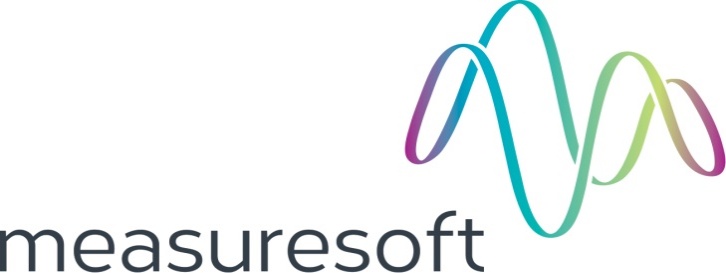 Table of Contents1	Configuration	32	Channel Configuration	32.1	Enable Channel	32.2	Tag	32.3	Description	32.4	Engineering Units	32.4.1	Minimum	32.4.2	Maximum	32.4.3	Descriptor	32.5	Device Specific Button	32.5.1	Function	32.5.2	Element	33	Advanced Device Configuration	33.1	AutoEnable Device	33.2	Scan Rate	33.3	Save Outputs	33.3.1	By Tag	33.4	Device Specific Button	33.4.1	Communication Settings	33.4.2	Mode	33.4.3	Sync Src	33.4.4	Frequency Filter	33.4.5	Line Filter	33.4.6	Range	33.4.7	Averaging	33.4.8	Wiring	33.4.9	Max Hold	3Configuration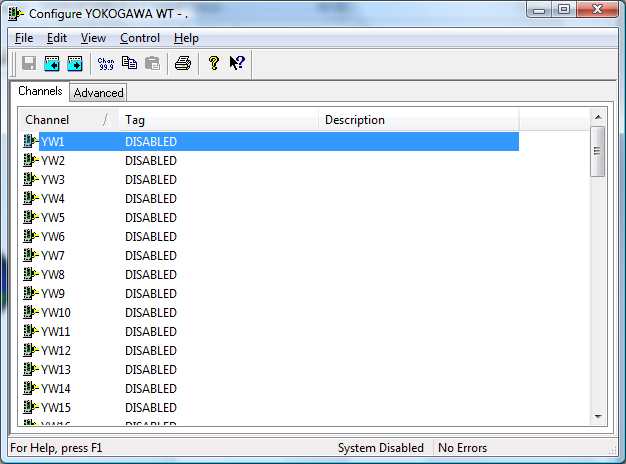 The first time the system is configured it is necessary to enable and configure all devices you require.  To configure a particular device select the Devices option from the main menu followed by the Yokogawa_WT device.  This will launch an application to configure the device.From the list provided select a channel and double-click. Alternatively you can select a channel and then click on the Configure Channel button. 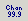 This will launch a channel configuration dialog which enables you to configure individual channels.Channel Configuration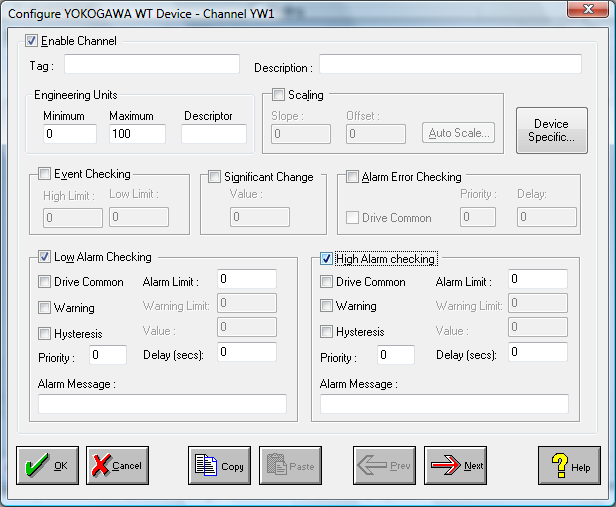 Enable ChannelThe Enable Channel check box must be checked to enable and allow a channel to be configured and ultimately included with all other configured channels in the overall system.TagThe Tag field is a 12 character alphanumeric field that can contain channel information or wiring schedule references.DescriptionThe Description field is a 32 character alphanumeric field in which a description of the channel can be detailed. Engineering UnitsSpecifies engineering details for this channel.MinimumMinimum engineering value for all Analog channels in addition to the unit field. The default is 0.MaximumMaximum engineering value for all Analog channels in addition to the unit field. The default is 100.DescriptorA four character field available to describe the units of the measurement.Device Specific Button	When the Device Specific Button is pressed a dialog appears detailing the Analog Value Mapping between the channel being configured and the data associated with that channel.  These settings are in relation to display configurations.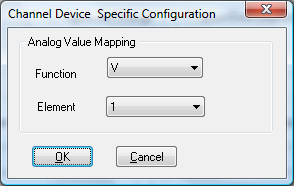 FunctionSets display function.ElementSets display element.Advanced Device Configuration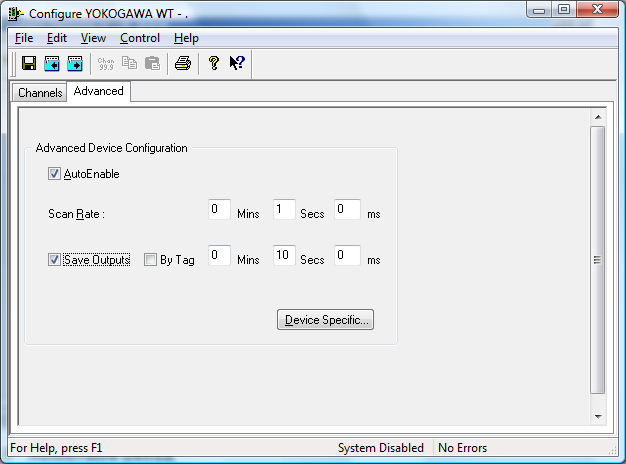 AutoEnable DeviceTo ensure that the device is enabled on the system check the Enable Device box.Scan RateTo set the rate at which the device will scan, edit the text boxes associated with the Scan Rate field.Save OutputsTo enable this utility check the Save Outputs flag. All values in output channels are saved to disk when the system is disabled. The next time the system is restarted the values which were previously in output channels will be restored to the appropriate channel number.By TagChannel values can be saved and restored to channels using the channel tag instead of the channel number. In this way, channels can be rearranged within the modules and as long as the channel tags remain the same, the correct channel values will be restored to the appropriate channel number.Device Specific ButtonWhen the Device Specific Button is pressed the following dialog appears to allow specific communication settings to be configured for the device.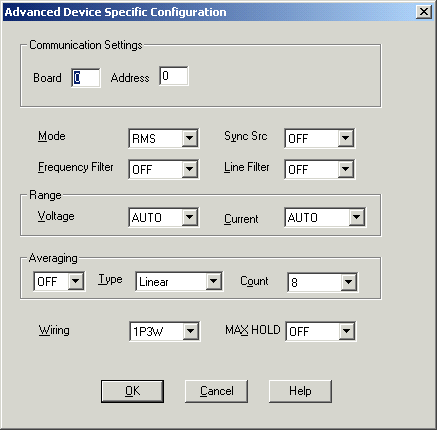 Communication SettingsThe GPIB Gateway Communication SettingsBoard Enter the board number of the controller to which the instrument is attached.AddressEnter the address of the controller to which the instrument is attached.ModeSets the measurement mode of voltage and currentSync SrcSets synchronization source.Frequency FilterSets frequency filter.Line FilterSets line filter.RangeVoltageSets voltage range.CurrentSets electric current range.AveragingSets whether to average (ON) or not (OFF).Type Sets Averaging type.CountSets the attenuation constant or average count.WiringSets wiring system.Max HoldSets whether to hold Max data (ON) or not (OFF).